确定拟引进人员名单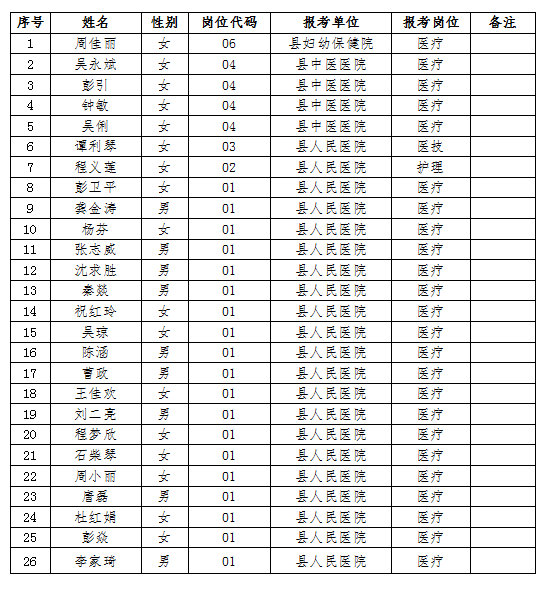 